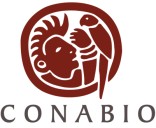 Proyectos seleccionados de la convocatoria para presentar proyectos para la investigación sobre el estado de conservación, uso y gestión de especies nativas mexicana sujetas a comercio internacional, 2014Número de ReferenciaTítuloResponsable InstituciónMM001Estado de conservación, uso, gestión y comercio en el área de distribución natural de la lagartija xenosauro mayor (Xenosaurus grandis)Dr Julio Alberto Lemos espinalFESI-UNAMMM002Evaluación del estado de conservación y comercio internacional de Claudius angustatus y Staurotypus triporcatusDr Rodrigo Macip RíosBUAPMM003Situación actual del pez endémico Holacanthus clarionensis (Ángel Clarión), y perspectivas de conservación en MéxicoDr Héctor Reyes BonillaUABCSMM004Ficha técnica de Beaucarnea recurvata Lem.M en C Alem Germán Martínez HernándezConciencia Servicio Ambiental ACMM005Estado de conservación, uso, gestión y comercio del pez Ángel Clarión Holacanthus clarionensis especie marina nativa de MéxicoDr Marco Octavio Aburto OropezaCentro para la Biodiversidad Marina y la Conservación ACMM006Estado de las poblaciones naturales de Beaucarnea recurvata,  su posible inclusión en el Apéndice I de CITES, en la lista roja de la UICN y posible modificación en la NOM-059-SEMARNAT-2010n MéxicoDr Daniel Piñero DalmauIE-UNAMMM007Evaluación del estado CITES de dos especies de tortugas simpátricas: Claudius angustatus y Staurotypus triporcatusDra Gabriela Parra OleaIB-UNAMMM008Estado de conservación, uso, gestión y comercio de las poblaciones en México de Staurotypus triporcatus (tortuga almizclera mexicana gigante) y Claudius angustatus (tortuga almizclera chopontil) para analizar la pertinencia de incluirlas en los ApéndicesM en C Marco Antonio López LunaUJATMM009Estado de conservación, uso, gestión, comercio y cumplimiento de los criterios de inclusión a los Apéndices de la CITES para las especies Claudius angustatus y Staurotypus triporcatusDr Víctor Hugo Reynoso RosalesIB-UNAMMM010Usos, gestión y estado de conservación de las poblaciones de Xenosaurus grandis en México y GuatemalaM en C María de Lourdes Martínez EstévezServicios Integrales en Medio Ambiente: Consultoría Ambiental